Лабораторна робота №4Основні конструкції теорії кілецьЗадача 1. (7.2 – 1 варіант, 7.3 – 2 варіант, 7.4 – 3 варіант)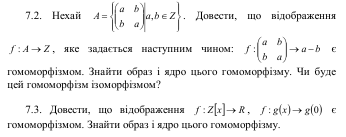 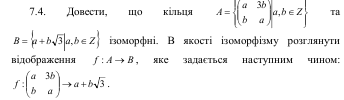 Задача 2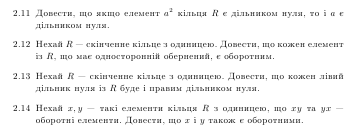 Задача 3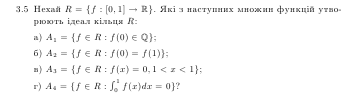 